Supplementary Figure 1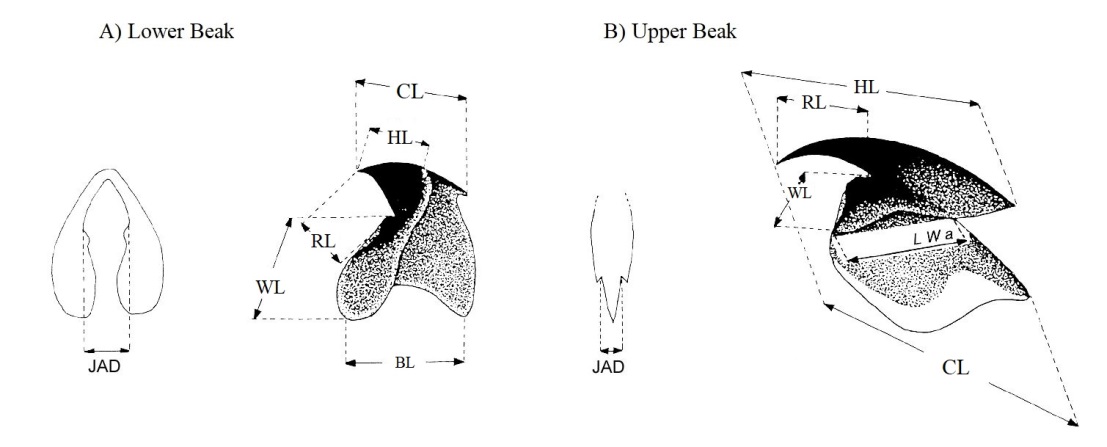 Supplementary Figure 1. Scheme of measurements taken from Lower Beak (A) and Upper Beak (B): Crest Length (CL), Hood Length (HL), Wing Length (WL), Rostrum Length (RL), Jaws Angle Distance (JAD), Baseline Length (BL), Lateral Wall amplitude (LWa), following Clarke, 1986.Supplementary Figure 2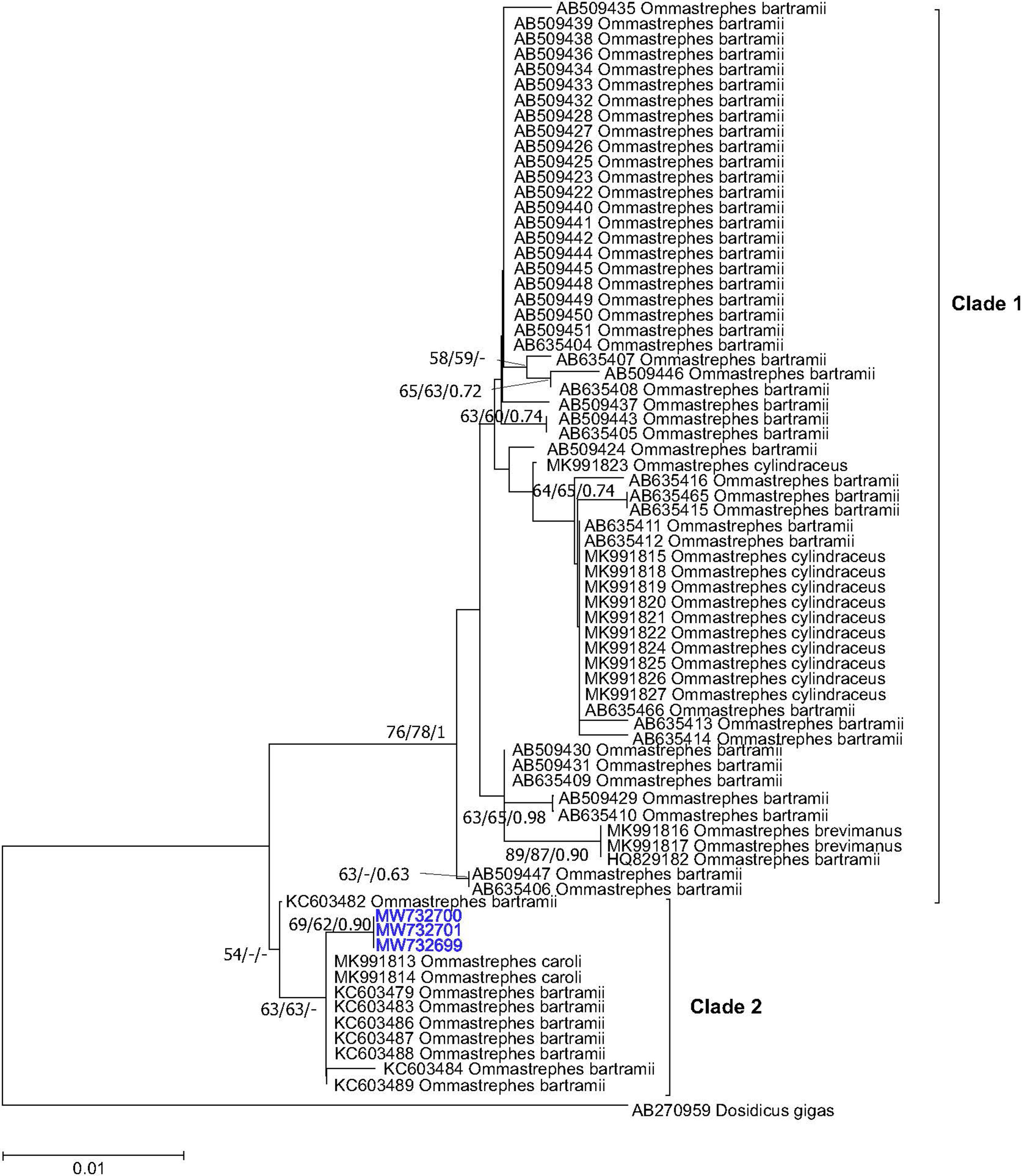 Supplementary Figure 2. Neighbour joining (NJ) phylogenetic tree of the 16s sequences. Near the nodes are the support values obtained for NJ, Maximum Likelihood (ML) and Bayesian (BA) trees, respectively. NJ and ML values refer to bootstrap while BA support are posterior probabilities. Codes in the tips of branches correspond to the GenBank Accession number of sequences (see main text for details). In blue, the sequences from individuals obtained in the present study. Supplementary Figure 3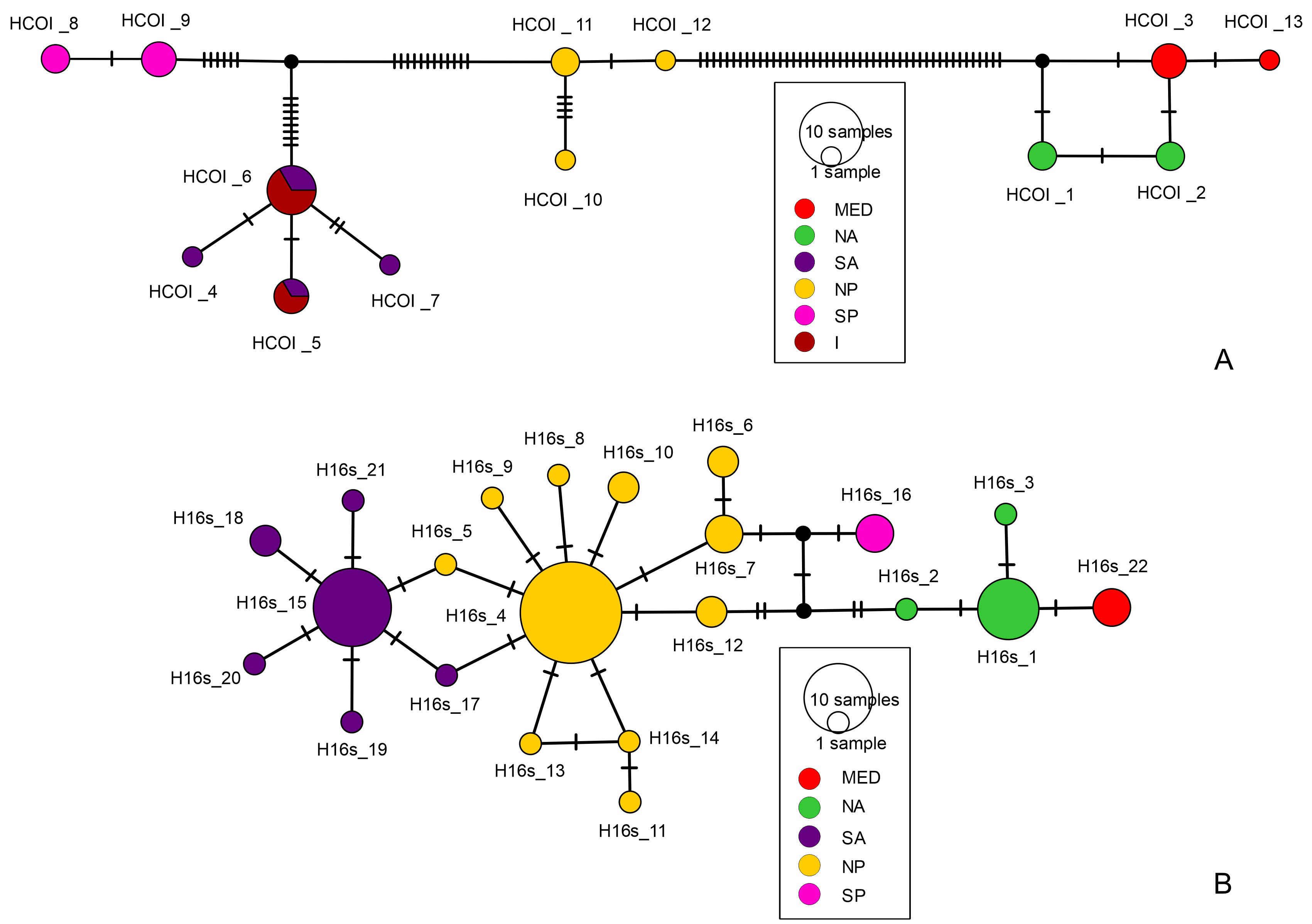 Supplementary Figure 3. Haplotype statistical parsimony networks constructed by the TCS function of PopART for each gene. The geographical origins of the samples are indicated on the legend. For GenBank records, the approximate geographical position was inferred when necessary. A) cytochrome c oxidase subunit I (COI). B) 16S rRNA (16S). Abbreviations: MED, Mediterranean Sea; NA, North Atlantic; SA, South Atlantic; NP, North Pacific; SP, South Pacific; I, Indian.Supplementary Table 1Details of the COI sequences analyzed in this study – haplotype, species as in GenBank, GenBank accession number, reference (when available), sampling location and consensus species.Supplementary Table 2Details of the 16S sequences analyzed in this study – haplotype, species as in GenBank, GenBank accession number, reference (when available), sampling location and consensus species.Supplementary Table 3Relationships between the beak measurements and body sizes in Ommastrephes caroliReferencesAlonso, H., Granadeiro, J.P., Waap, S., Xavier, J., Symondson, W.O., Ramos, J.A. et al. (2014). An holistic ecological analysis of the diet of Cory's shearwaters using prey morphological characters and DNA barcoding. Mol. Ecol. 23(15), 3719-3733. doi: 10.1111/mec.12785.Carlini, D.B., and Graves, J.E. (1999). Phylogenetic analysis of cytochrome c oxidase I sequences to determine higher-level relationships within the coleoid cephalopods. Bull. Mar. Sci. 64(1), 57-76.Carrasco, S.A., Meerhoff, E., Yannicelly, B., and Ibáñez, C.M. (2019). First Records and Descriptions of Early Life Stages of Cephalopods from Rapa Nui (Easter Island) and the Nearby Apolo Seamount. Pac. Sci. 73(1), 163-175. doi: 10.2984/73.1.8Clarke, M.R. (1986). A Handbook for the Identification of Cephalopod Beaks. Mar. Biol. Assoc. U.K. Plymouth: Clarendon Press: Oxford.Fernández-Álvarez, F.Á., Braid, H.E., Nigmatullin, Ch.M., Bolstad, K.S.R., Haimovici, M., Sánchez P. et al. (2020). Global biodiversity of the genus Ommastrephes (Ommastrephidae: Cephalopoda): an allopatric cryptic species complex. Zool. J. Linn. Soc. 190(2), 460-482. doi: 10.1093/zoolinnean/zlaa014Fernández-Álvarez, F.Á., Machordom, A., García-Jiménez, R., Salinas-Zavala, C.A., and Villanueva, R. (2018). Predatory flying squids are detritivores during their early planktonic life. Sci. Rep. 8(1): 3440. doi: 10.1038/s41598-018-21501-yFranjević, D., Skaramuca, D., Katavić, V., Rajević, N., and Skaramuca, B. (2015). Genetic Identification of a Rare Record of Ommastrephes bartramii (Cephalopoda: Ommastrephidae) from the Eastern Adriatic Sea. Folia Biol. (Kraków). 63(1), 19-23. doi: 10.3409/fb63_1.19Wakabayashi, T., Suzuki, N., Sakai, M., Ichii, T., and Chow, S. (2006). Identification of ommastrephid squid paralarvae collected in northern Hawaiian waters and phylogenetic implications for the family Ommastrephidae using mtDNA analysis. Fish. Sci. 72(3), 494-502. doi: 10.1111/j.1444-2906.2006.01177.xWakabayashi, T., Suzuki, N., Sakai, M., Ichii, T., and Chow, S. (2012a). Phylogenetic relationships among the family Ommastrephidae (Mollusca: Cephalopoda) inferred from two mitochondrial DNA gene sequences. Mar. Genom. 7, 11-16. doi: 10.1016/j.margen.2012.04.005Wakabayashi, T., Wada, S., Ochi, Y., Ichii, T., and Sakai, M. (2012b). Genetic differentiation of the neon flying squid Ommastrephes bartramii between north Pacific and south Atlantic populations. Nippon Suisan Gakk. 78, 198-203.HaplotypeSubmitted GenBankGenBank Accession ReferenceSampling LocationConsensus speciesHCOI_1Ommastrephes caroliMK995129Fernández-Álvarez et al., 2020Atlantic Ocean:NorthOmmastrephes caroliHCOI_2Ommastrephes caroliMK995128Fernández-Álvarez et al., 2020Atlantic Ocean:NorthOmmastrephes caroliHCOI_2Ommastrephes caroliMK995127Fernández-Álvarez et al., 2020Atlantic Ocean:NorthOmmastrephes caroliHCOI_1Ommastrephes caroliMK995126Fernández-Álvarez et al., 2020Atlantic Ocean:NorthOmmastrephes caroliHCOI_3Ommastrephes bartramii KF212462Franjevic et al., 2015Mediterranean Sea - CroatiaOmmastrephes caroliHCOI_4Ommastrephes sp.MF980596Fernández-Álvarez et al., 2018Atlantic Ocean:SouthOmmastrephes cylindraceusHCOI_5Ommastrephes cylindraceusMK995141Fernández-Álvarez et al., 2020Atlantic Ocean:SouthOmmastrephes cylindraceusHCOI_6Ommastrephes cylindraceusMK995140Fernández-Álvarez et al., 2020Atlantic Ocean:SouthOmmastrephes cylindraceusHCOI_6Ommastrephes cylindraceusMK995139Fernández-Álvarez et al., 2020Atlantic Ocean:SouthOmmastrephes cylindraceusHCOI_7Ommastrephes cylindraceusMK995138Fernández-Álvarez et al., 2020Atlantic Ocean:SouthOmmastrephes cylindraceusHCOI_5Ommastrephes cylindraceusMK995137Fernández-Álvarez et al., 2020Indian OceanOmmastrephes cylindraceusHCOI_6Ommastrephes cylindraceusMK995136Fernández-Álvarez et al., 2020Indian OceanOmmastrephes cylindraceusHCOI_6Ommastrephes cylindraceusMK995135Fernández-Álvarez et al., 2020Indian OceanOmmastrephes cylindraceusHCOI_6Ommastrephes cylindraceusMK995134Fernández-Álvarez et al., 2020Indian OceanOmmastrephes cylindraceusHCOI_6Ommastrephes cylindraceusMK995133Fernández-Álvarez et al., 2020Indian OceanOmmastrephes cylindraceusHCOI_5Ommastrephes cylindraceusMK995132Fernández-Álvarez et al., 2020Indian OceanOmmastrephes cylindraceusHCOI_8Ommastrephes bartramii HQ829183UnpublishedPacific Ocean: SouthOmmastrephes brevimanusHCOI_8Ommastrephes bartramii HQ829184UnpublishedPacific Ocean: SouthOmmastrephes brevimanusHCOI_9Ommastrephes brevimanusMK995130Fernández-Álvarez et al., 2020Pacific Ocean: SouthOmmastrephes brevimanusHCOI_9Ommastrephes brevimanusMK995131Fernández-Álvarez et al., 2020Pacific Ocean: SouthOmmastrephes brevimanusHCOI_9Ommastrephes bartramii MH347315Carrasco et al., 2019Pacific Ocean: SouthOmmastrephes brevimanusHCOI_10Ommastrephes bartramii AF000057Carlini et al., 1999Pacific Ocean: NorthOmmastrephes bartramii HCOI_11Ommastrephes bartramii AB199549Wakabayashi et al., 2006Pacific Ocean: NorthOmmastrephes bartramii HCOI_12Ommastrephes bartramii AB199551Wakabayashi et al., 2006Pacific Ocean: NorthOmmastrephes bartramii HCOI_11Ommastrephes bartramii AB270941Wakabayashi et al., 2012aPacific Ocean: NorthOmmastrephes bartramii HCOI_3Ommastrephes sp 2006MW752851present studyMediterranean Sea - SardiniaOmmastrephes caroliHCOI_13Ommastrephes sp 2012MW752850present studyMediterranean Sea - SardiniaOmmastrephes caroliHCOI_3Ommastrephes sp 2014MW752849present studyMediterranean Sea - SardiniaOmmastrephes carolioutgroupDosidicus gigasAB270944Wakabayashi et al., 2012aPacific OceanOUTGROUPHaplotypeSubmitted GenBankGenBank Accession ReferenceSampling LocationConsensus speciesH16s_1Ommastrephes caroliMK991813Fernández-Álvarez et al., 2020Atlantic Ocean: NorthOmmastrephes caroliH16s_1Ommastrephes caroliMK991814Fernández-Álvarez et al., 2020Atlantic Ocean: NorthOmmastrephes caroliH16s_1Ommastrephes bartramiiKC603479Alonso et al., 2014Atlantic Ocean: NorthOmmastrephes caroliH16s_2Ommastrephes bartramiiKC603482Alonso et al., 2014Atlantic Ocean: NorthOmmastrephes caroliH16s_1Ommastrephes bartramiiKC603483Alonso et al., 2014Atlantic Ocean: NorthOmmastrephes caroliH16s_3Ommastrephes bartramiiKC603484Alonso et al., 2014Atlantic Ocean: NorthOmmastrephes caroliH16s_1Ommastrephes bartramiiKC603486Alonso et al., 2014Atlantic Ocean: NorthOmmastrephes caroliH16s_1Ommastrephes bartramiiKC603487Alonso et al., 2014Atlantic Ocean: NorthOmmastrephes caroliH16s_1Ommastrephes bartramiiKC603488Alonso et al., 2014Atlantic Ocean: NorthOmmastrephes caroliH16s_1Ommastrephes bartramiiKC603489Alonso et al., 2014Atlantic Ocean: NorthOmmastrephes caroliH16s_4Ommastrephes bartramiiAB509422UnpublishedPacific Ocean: NorthOmmastrephes bartramiiH16s_4Ommastrephes bartramiiAB509423UnpublishedPacific Ocean: NorthOmmastrephes bartramiiH16s_5Ommastrephes bartramiiAB509424UnpublishedPacific Ocean: NorthOmmastrephes bartramiiH16s_4Ommastrephes bartramiiAB509425UnpublishedPacific Ocean: NorthOmmastrephes bartramiiH16s_4Ommastrephes bartramiiAB509426UnpublishedPacific Ocean: NorthOmmastrephes bartramiiH16s_4Ommastrephes bartramiiAB509427UnpublishedPacific Ocean: NorthOmmastrephes bartramiiH16s_4Ommastrephes bartramiiAB509428UnpublishedPacific Ocean: NorthOmmastrephes bartramiiH16s_6Ommastrephes bartramiiAB509429UnpublishedPacific Ocean: NorthOmmastrephes bartramiiH16s_7Ommastrephes bartramiiAB509430UnpublishedPacific Ocean: NorthOmmastrephes bartramiiH16s_7Ommastrephes bartramiiAB509431UnpublishedPacific Ocean: NorthOmmastrephes bartramiiH16s_4Ommastrephes bartramiiAB509432UnpublishedPacific Ocean: NorthOmmastrephes bartramiiH16s_4Ommastrephes bartramiiAB509433UnpublishedPacific Ocean: NorthOmmastrephes bartramiiH16s_4Ommastrephes bartramiiAB509434UnpublishedPacific Ocean: NorthOmmastrephes bartramiiH16s_8Ommastrephes bartramiiAB509435UnpublishedPacific Ocean: NorthOmmastrephes bartramiiH16s_4Ommastrephes bartramiiAB509436UnpublishedPacific Ocean: NorthOmmastrephes bartramiiH16s_9Ommastrephes bartramiiAB509437UnpublishedPacific Ocean: NorthOmmastrephes bartramiiH16s_4Ommastrephes bartramiiAB509438UnpublishedPacific Ocean: NorthOmmastrephes bartramiiH16s_4Ommastrephes bartramiiAB509439UnpublishedPacific Ocean: NorthOmmastrephes bartramiiH16s_4Ommastrephes bartramiiAB509440UnpublishedPacific Ocean: NorthOmmastrephes bartramiiH16s_4Ommastrephes bartramiiAB509441UnpublishedPacific Ocean: NorthOmmastrephes bartramiiH16s_4Ommastrephes bartramiiAB509442UnpublishedPacific Ocean: NorthOmmastrephes bartramiiH16s_10Ommastrephes bartramiiAB509443UnpublishedPacific Ocean: NorthOmmastrephes bartramiiH16s_4Ommastrephes bartramiiAB509444UnpublishedPacific Ocean: NorthOmmastrephes bartramiiH16s_4Ommastrephes bartramiiAB509445UnpublishedPacific Ocean: NorthOmmastrephes bartramiiH16s_11Ommastrephes bartramiiAB509446UnpublishedPacific Ocean: NorthOmmastrephes bartramiiH16s_12Ommastrephes bartramiiAB509447UnpublishedPacific Ocean: NorthOmmastrephes bartramiiH16s_4Ommastrephes bartramiiAB509448UnpublishedPacific Ocean: NorthOmmastrephes bartramiiH16s_4Ommastrephes bartramiiAB509449UnpublishedPacific Ocean: NorthOmmastrephes bartramiiH16s_4Ommastrephes bartramiiAB509450UnpublishedPacific Ocean: NorthOmmastrephes bartramiiH16s_4Ommastrephes bartramiiAB509451UnpublishedPacific Ocean: NorthOmmastrephes bartramiiH16s_4Ommastrephes bartramiiAB635404Wakabayashi et al., 2012bPacific Ocean: NorthOmmastrephes bartramiiH16s_10Ommastrephes bartramiiAB635405Wakabayashi et al., 2012bPacific Ocean: NorthOmmastrephes bartramiiH16s_12Ommastrephes bartramiiAB635406Wakabayashi et al., 2012bPacific Ocean: NorthOmmastrephes bartramiiH16s_13Ommastrephes bartramiiAB635407Wakabayashi et al., 2012bPacific Ocean: NorthOmmastrephes bartramiiH16s_14Ommastrephes bartramiiAB635408Wakabayashi et al., 2012bPacific Ocean: NorthOmmastrephes bartramiiH16s_7Ommastrephes bartramiiAB635409Wakabayashi et al., 2012bPacific Ocean: NorthOmmastrephes bartramiiH16s_6Ommastrephes bartramiiAB635410Wakabayashi et al., 2012bPacific Ocean: NorthOmmastrephes bartramiiH16s_15Ommastrephes bartramiiAB635411Wakabayashi et al., 2012bAtlantic Ocean: SouthOmmastrephes cylindraceus H16s_15Ommastrephes bartramiiAB635412Wakabayashi et al., 2012bAtlantic Ocean: SouthOmmastrephes cylindraceus H16s_15Ommastrephes cylindraceus MK991815Fernández-Álvarez et al., 2020Atlantic Ocean: SouthOmmastrephes cylindraceus H16s_16Ommastrephes brevimanusMK991816Fernández-Álvarez et al., 2020Pacific Ocean: SouthOmmastrephes brevimanusH16s_16Ommastrephes brevimanusMK991817Fernández-Álvarez et al., 2020Pacific Ocean: SouthOmmastrephes brevimanusH16s_15Ommastrephes cylindraceus MK991818Fernández-Álvarez et al., 2020Atlantic Ocean: SouthOmmastrephes cylindraceus H16s_15Ommastrephes cylindraceus MK991819Fernández-Álvarez et al., 2020Atlantic Ocean: SouthOmmastrephes cylindraceus H16s_15Ommastrephes cylindraceus MK991820Fernández-Álvarez et al., 2020Atlantic Ocean: SouthOmmastrephes cylindraceus H16s_15Ommastrephes cylindraceus MK991821Fernández-Álvarez et al., 2020Atlantic Ocean: SouthOmmastrephes cylindraceus H16s_15Ommastrephes cylindraceus MK991822Fernández-Álvarez et al., 2020Atlantic Ocean: SouthOmmastrephes cylindraceus H16s_17Ommastrephes cylindraceus MK991823Fernández-Álvarez et al., 2020Atlantic Ocean: SouthOmmastrephes cylindraceus H16s_15Ommastrephes cylindraceus MK991824Fernández-Álvarez et al., 2020Atlantic Ocean: SouthOmmastrephes cylindraceus H16s_15Ommastrephes cylindraceus MK991825Fernández-Álvarez et al., 2020Atlantic Ocean: SouthOmmastrephes cylindraceus H16s_15Ommastrephes cylindraceus MK991826Fernández-Álvarez et al., 2020Atlantic Ocean: SouthOmmastrephes cylindraceus H16s_15Ommastrephes cylindraceus MK991827Fernández-Álvarez et al., 2020Atlantic Ocean: SouthOmmastrephes cylindraceus H16s_18Ommastrephes bartramiiAB635465UnpublishedAtlantic Ocean: SouthOmmastrephes cylindraceus H16s_15Ommastrephes bartramiiAB635466UnpublishedAtlantic Ocean: SouthOmmastrephes cylindraceus H16s_19Ommastrephes bartramii AB635413Wakabayashi et al., 2012bAtlantic Ocean: SouthOmmastrephes cylindraceus H16s_20Ommastrephes bartramii AB635414Wakabayashi et al., 2012bAtlantic Ocean: SouthOmmastrephes cylindraceus H16s_18Ommastrephes bartramii AB635415Wakabayashi et al., 2012bAtlantic Ocean: SouthOmmastrephes cylindraceus H16s_21Ommastrephes bartramii AB635416Wakabayashi et al., 2012bAtlantic Ocean: SouthOmmastrephes cylindraceus H16s_16Ommastrephes bartramii HQ829182UnpublishedPacific Ocean: SouthOmmastrephes brevimanusH16s_22Ommastrephes sp 2006MW732699present studyMediterranean Sea - SardiniaOmmastrephes caroliH16s_22Ommastrephes sp 2012MW732700present studyMediterranean Sea - SardiniaOmmastrephes caroliH16s_22Ommastrephes sp 2014MW732701present studyMediterranean Sea - SardiniaOmmastrephes carolioutgroupDosidicus gigasAB270959Wakabayashi et al., 2012°Pacific OceanOUTGROUPPower model relationshipDML/beakR2Power model relationshipTW/beakR2R2DML = 36.802LCL0.82410.69TW = 1.1106LCL0.62570.7265DML = 84.159LHL0.75350.4985TW = 15.878LHL2.39020.5203DML = 36.165LRL1.0940.9185TW = 1.2652LRL3.40780.9244DML=68.024LWL0.69150.6971TW= 6.47LWL2.2710.7799DML = 51.29LBL0.67520.6328TW = 3.4985LBL2.12450.6498DML = 101.45LJAD0.67540.641TW = 32.041LJAD2.09570.6403DML = 15.596UCL0.90370.8061TW = 0.0777UCL2.85960.8371DML = 15.821UHL0.95260.8565TW = 0.0891UHL2.9890.8746DML = 69.843URL0.75910.6163TW = 11.587URL2.30090.5872DML = 97.363UWL0.68180.6168TW = 25.185UWL2.16330.644DML = 74.45ULWA0.62650.6986TW = 14.051LWA1.89920.6659DML = 71.347UJAD0.87560.7383TW = 8.7755UJAD2.80880.788